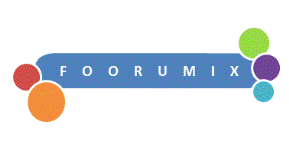 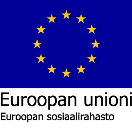 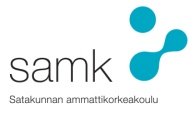 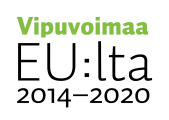 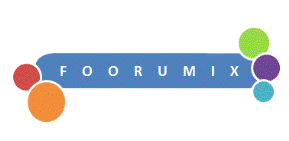 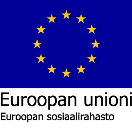 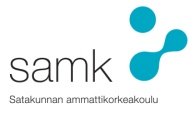 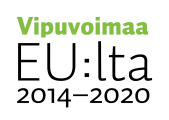 Foorumix-hankkeen työterveyspilotti Osallistujien yhteystiedot  DEXTRA KankaanpääMaarit Hallia maarit.hallia@pihlajalinna.fi
Työterveyshoitaja, terveydenhoitaja, sairaanhoitaja (AMK) 
Dextra KankaanpääJussi Törmä jussi.torma@pihjalinna.fi
Psykologi, psykoterapeutti, työterveyspsykologi
Dextra KankaanpääKeski-Satakunnan terveydenhuollon kuntayhtymä Hanna Hietava hanna.hietava@ksthky.fi
Työterveyshoitaja
Keski-Satakunnan terveydenhuollon kuntayhtymäMarja Koivunen marja.koivunen@ksthky.fi
Työterveyshoitaja
Keski-Satakunnan terveydenhuollon kuntayhtymä, HarjavaltaKankaanpää, Mehiläinen Carita Ahtilinna carita.ahtilinna@mehilainen.fi
Psykologi
Kankaanpää, Mehiläinen Ulla Lehtonen ulla.lehtonen@mehilainen.fi
Työterveyshoitaja
Kankaanpää, Mehiläinen 